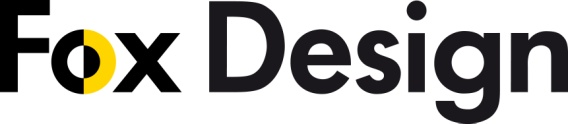 Pressinformation Buen LED november 2010___________________________________________________________________							      Fox Design presenterar Buen LED, det kraftiga sättet att spara energi.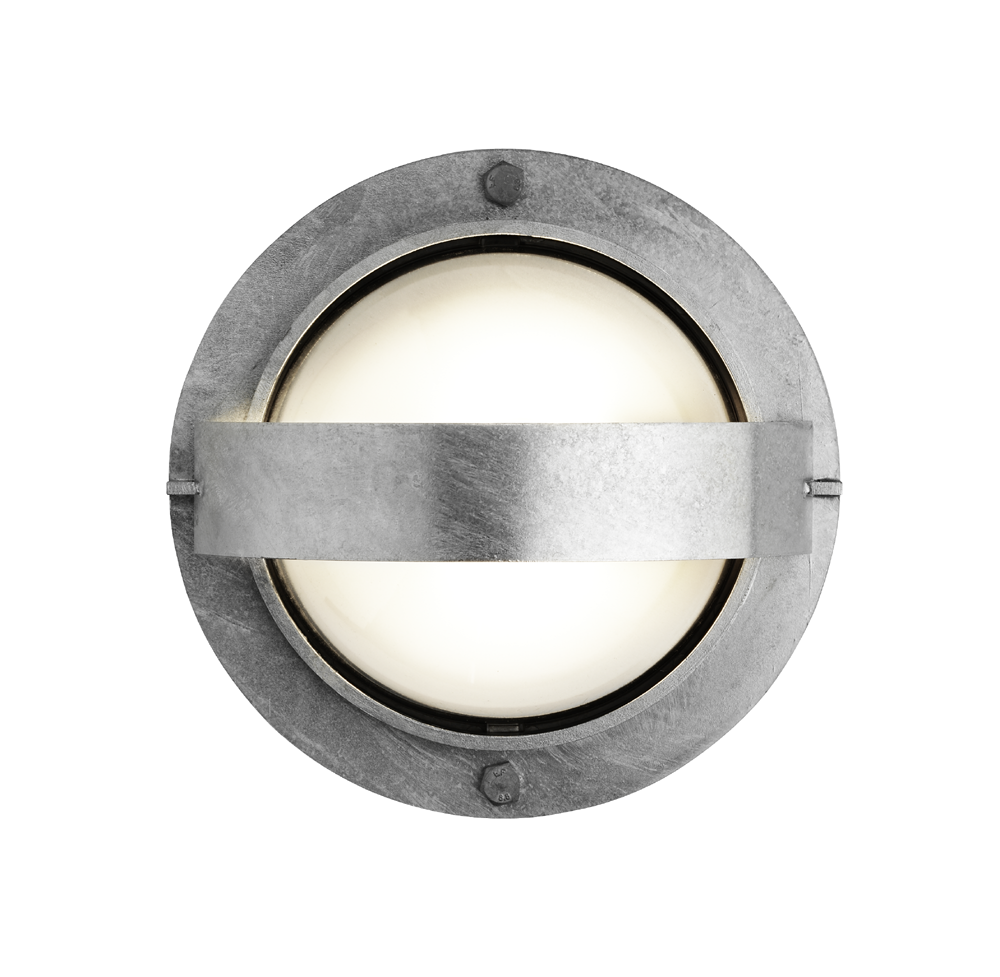 Buen LED i kraftigt stål är den perfekta armaturen för gångtunnlar, entréer, som fasadbelysning och mycket mer. Förutom en böljande mjuk formgivning som designern Niels Enevold svarar för, har Buen LED en avsevärt lägre energikostnad, då verkningsgraden med LED ökat jämfört med versionen för kompaktlysrör.LED versionen har tack vare diodljusskällan också en mycket längre livslängd i jämförelse med kompaktlysröret.Buen tillverkas i stål (väggfäste i silumin) och kan fås varmgalvaniserad eller i en vacker grafitgrå färg. Avbländning i klar polykarbonat och stålband som döljer ljuskällan. Kapslingsklass IP 66 samt vandalklass II. Ladda hem högupplösta bilder och text från vårt pressrum>> 

http://www.mynewsdesk.com/se/pressroom/foxdesign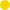 För mer information, kontakta: 
Tore Larsson, VD,  08-440 85 41, tore@foxdesign.se
Jesper Nörthen, produktchef, 08-440 85 47,, jesper@foxdesign.se 
Kort om Fox Design AB: 
Fox Design AB är ett helägt svenskt företag som tillverkar och marknadsför belysningsarmaturer för offentlig inomhus- och utomhusmiljö. Armaturerna är dels egenproducerade, dels tillverkade av företag som Fox Design AB representerar i Sverige, nämligen Focus Lighting, 
Wila, Bruck, samt LineaLight Group. Dessutom representerar vi Planet Lighting i Norden. Fox Design AB eftersträvar genomgående högsta kvalitet i design, materialval och funktion. Fox Design AB : Tellusgången 8  | 126 37 Hägersten  |  Tel:  08 - 440 85 40  |  Fax: 08 - 24 22 33  |  E-mail: info@foxdesign.se